Application for CTC cryopreservation of sperm under the BVS contingency agreementPlease complete one form for each line to be frozen and submit it to trantec@ed.ac.uk.What CTC needs:2 males are required per line.The males must be aged between 2-6 months for optimal results.Males must be proven (i.e. have been in a mating which resulted in a pregnancy) in order to be eligible for this contingency sperm cryopreservation programme.We would advise that offspring of these males have been genotyped to confirm transmission of the allele (however, this is not a prerequisite to be eligible for the free service).What CTC offers:CTC will assess sperm motility and concentration before cryopreservation.If a male scores poorly, CTC staff will ask for an additional male to be frozen.CTC will store approximately 4-6 sperm straws per male in long term liquid N2 storage.CTC will cover the costs of freezing and the subsequent storage of the sperm samples. The samples will not be distributed without the original owner’s consent.If the owner leaves the University, samples can be exported to the new work place or an archiving institution, transferred to another UoE researcher who takes on ownership, or need to be discarded (https://www.ed.ac.uk/bioresearch-veterinary-services/transgenics/cryopreservation/cryostorage).Please note that currently CTC cannot rederive rats from frozen sperm by IVF or ICSI. We therefore would recommend to freeze embryos in addition or instead to ensure on-site rederivation capability.I agree with the conditions stated above:Name of Principal Investigator: Electronic signature: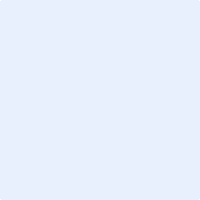 Date: Please supply all requested information in full using a new form for each construct.Part A: Contact detailsPart B: Details of line to be frozenPart C: Identification of males to be frozenReplacement male(s) (in case QC for one of the original males fails): Please only complete this part if a repeat is necessary (upon advice by transgenic technicians):Part D: GA appendixPlease copy/paste from your existing GA appendix. Update if necessary. For information about GA appendices, please see: https://www.ed.ac.uk/bioresearch-veterinary-services/home-office-guidance/ga-appendicesPart E: Genotyping conditionsFor CTC internal use onlyQuality control spermSperm motility scoring criteriaSperm concentration scoring criteriaProject leader:e-mail:Lab contact:e-mail:TR number (if originally generated or re-derived by CTC):TR number (if originally generated or re-derived by CTC):Location of animals: LFR (Chancellor’s Building) SCRM ASH3 L5 Western BRF Hugh Robson Building 1 George Square Roslin BRF other:Tick@lab line name:Tick@lab TEAM name:Background strain: Hsd:SD Crl:SD DA/OlaHsd other:Traits/genetic modification (short description of changes made to this transgenic/mutant line in plain text):Technical scientific name (e.g. B6.129P2-Apoa1tm1Unc/J); please refer to https://www.informatics.jax.orgOriginating establishment/Source:Number of backcrosses (if applicable):Coat colour:Citation/PubMed ID (if available):Tick@lab IDDOB (age range 2-6 months)GenotypeProven Y/NMANDATORYTransmits alleleY/NADVISORYTick@lab IDDOB (age range 2-6 months)GenotypeProven Y/NMANDATORYTransmits alleleY/NADVISORYBackground: Please give details about the specific genetic alteration/mutation and how the gene of interest fits with the scientific aims:Background: Please give details about the specific genetic alteration/mutation and how the gene of interest fits with the scientific aims:Objectives: Please provide information about how this strain is used to achieve the scientific objectives outlined in the relevant PPL/programme of work and what potential benefits might derive from this work:Objectives: Please provide information about how this strain is used to achieve the scientific objectives outlined in the relevant PPL/programme of work and what potential benefits might derive from this work:Phenotypes/adverse effects: List all phenotypes, including adverse effects and observable traits/abnormalities that have potential welfare implications, together with welfare assessment advice (if appropriate) and a time scale of when these effects can be observed. Examples include developmental and behavioural defects; physical abnormalities; homozygous lethality, or incidence of unexpected death and immune status (if immunocompromised, or susceptible to specific parasites, bacteria etc.):Phenotypes/adverse effects: List all phenotypes, including adverse effects and observable traits/abnormalities that have potential welfare implications, together with welfare assessment advice (if appropriate) and a time scale of when these effects can be observed. Examples include developmental and behavioural defects; physical abnormalities; homozygous lethality, or incidence of unexpected death and immune status (if immunocompromised, or susceptible to specific parasites, bacteria etc.):Care/Remedial Actions Required: List any additional care/husbandry requirements that are required for this line:Care/Remedial Actions Required: List any additional care/husbandry requirements that are required for this line:Severity limit of breeding protocol: Mild Moderate SeverePCR primer sequences:PCR reaction setup:Thermocycling conditions:Fragment size wildtype/mutant allele:Description of genotyping method if other than PCR:CTC Cryopreservation NumberAdditional comments:Pre-freezingPre-freezingDateCTC technicianMale IDSigns of clinical disease? (Y/N)MotilityConc.Excellent (Ex)Majority of sperm swim forward, fast and in a straight line.Very good (VG)Majority swim fast/forward but a small fraction is immotile or travels in a slow/crooked motion. Still high fertilisation potential.Good (G)Some very good motility but ~50% immotile/don’t progress. Reasonable fertilisation potential.Poor (P)Tails move but some sperm do not progress forward or move very slowly.Very poor (VP)Sperm fail to move at all or very slow tail pulses without any progression.Excellent (Ex)Concentration confidently enough for successful fertilisation.Very good (VG)Concentration expected to give successful fertilisation.Good (G)Concentration probably enough for successful fertilisation.Poor (P)Concentration probably not good enough for fertilisation. Ideally: Select a new male or note for use with ICSI.